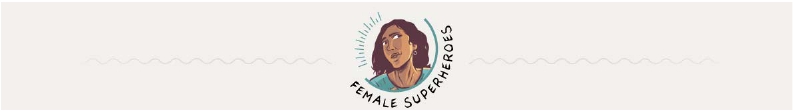 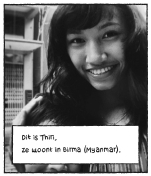 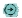 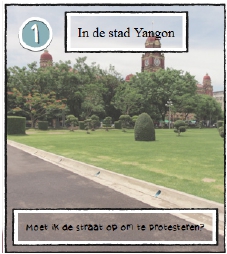 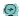 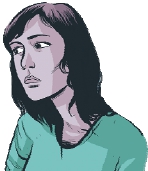 Dit  is  het  verhaal  van  Thiri  (23  jaar)Thiri  strijdt  voor  democratie  en  de  rechten  van  vrouwen  inBirma  (Myanmar).  In  Birma  is  een  extreme  dictatuur  en  erwordt  een  politiek  van  isolatie  gevoerd.Ze  wil  politicologie  studeren,  maar  dit  is  een  studie  die  je  inBirma  zelf  niet  kan  doen  (want  als  je  teveel  weet  over  hoepolitiek  werkt  zou  je  het  wel  eens  anders  willen  gaan  doen).Dilemma  1  –  In  de  stad  Yangon‘Moet ik de straat op om te protesteren?’Waarom is dit een dilemma?------------------------------------------------Welke bron/hotspot bevestigt dit?------------------------------------------------Wat vind jij van het dilemma?------------------------------------------------Wat  zou  JOUW  beslissing  zijn  in  dit  dilemma?-----------------------------------------------------------------------------------Dilemma  2  –  Bij  Thiri  thuis‘Moet ik de relatie met mijn familie op het spel zetten door mijn hart te volgenqua studiekeuze?’Bekijk een aantal hotspots en beantwoord de volgende vragen:Welke studie wil Thiri gaan doen?----------------------------------------Wie is Aung San Suu Kyi?----------------------------------------Welke familieleden kom je in deze panorama	Welke religie heeft Thiri?foto tegen?----------------------------------------     -----------------------------Waarom is het een dilemma voor Thiri?------------------------------------------------------------------------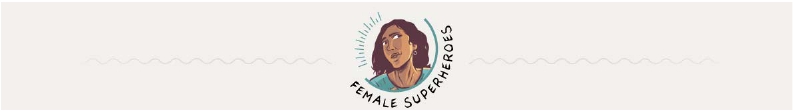 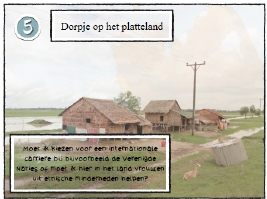 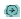 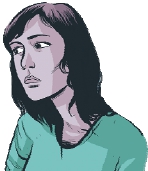 Jouw  besluit  voor  Thiri  over  het  dilemma  (omcirkel):	Ja	/	nee   Bekijk  de  uitkomst  in  de  strip.  Snap  jij  Thiri’s  beslissing?  Licht  je  antwoord  toe: --------------------------------------------------------------------Dilemma  5  –  Dorpje  op  het  platteland‘Moet ik kiezen voor een internationalecarrière bij bijvoorbeeld de Verenigdenaties (VN) of moet ik hier in het landvrouwen uit etnische minderheden helpen?’Wat zie je in het dorp?--------------------------------------------------------------------------------------Wat doet Thiri in het dorp?-----------------------------------------------------------------------------------Wat is het verschil met Yangon?----------------------------------------------------------------------------------------------------------------------------------------------------------------------Bijna  klaar  met  het  beantwoorden  van  de  dilemma’s?  Of  nog  5  minuten  te  gaan?Schrijf  in  je  eigen  woorden  op:Welke heldenrol speelt Thiri volgens jou in Birma ?  ---------------------------------------------------------------------------------------------------------------------------------------------------------------------- 